П О С Т А Н О В Л Е Н И Е от 10.09.2021  № 981г. МайкопО внесении изменений в Примерное положение об оплате труда работников образовательных организаций муниципального образования «Город Майкоп», подведомственных Комитету по образованию Администрации муниципального образования «Город Майкоп», по видам экономической деятельностиВ соответствии с приказом Министерства транспорта Российской Федерации от 31.07.2020 № 282 «Об утверждении профессиональных и квалификационных требований, предъявляемых при осуществлении перевозок к работникам юридических лиц и индивидуальных предпринимателей, указанных в абзаце первом пункта 2 статьи 20 Федерального закона «О безопасности дорожного движения», Приказ Министерства труда и социальной защиты Российской Федерации от 12.07.2017 № 351н «Об утверждении профессионального стандарта «Ассистент (помощник) по оказанию технической помощи инвалидам и лицам с ограниченными возможностями здоровья», п о с т а н о в л я ю:1. Внести в Примерное положение об оплате труда работников образовательных организаций муниципального образования «Город Майкоп», подведомственных Комитету по образованию Администрации муниципального образования «Город Майкоп», по видам экономической деятельности, утвержденное постановлением Главы муниципального образования «Город Майкоп» от 29.06.2009 № 471 (в редакции постановлений Администрации муниципального образования «Город Майкоп» от 04.08.2009 № 561, от 21.12.2009 № 903, от 13.09.2011 № 597, от 02.12.2011 № 826, от 21.05.2013 № 341, от 11.07.2013 № 476, от 04.08.2014 № 530, от 24.11.2014  № 822, от 22.12.2014 № 890, от 24.05.2018 № 625, от 24.12.2019 № 1606, от 18.02.2020 № 214, от 16.03.2021 № 245, от 13.08.2021 № 891) изменение, изложив пункт 6 приложения № 1 в следующей редакции: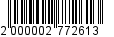 «6. Размеры окладов (должностных окладов) работников муниципальных учреждений, не отнесенных к профессиональным квалификационным группам».2. Опубликовать настоящее постановление в газете «Майкопские новости» и разместить на официальном сайте Администрации муниципального образования «Город Майкоп».3. Постановление «О внесении изменений в Примерное положение об оплате труда работников образовательных организаций муниципального образования «Город Майкоп», подведомственных Комитету по образованию Администрации муниципального образования «Город Майкоп», по видам экономической деятельности» вступает в силу с дня его официального опубликования.Исполняющий обязанности Главы муниципального образования «Город Майкоп»                                                                                 С.В. СтельмахАдминистрация муниципального 
образования «Город Майкоп»Республики Адыгея 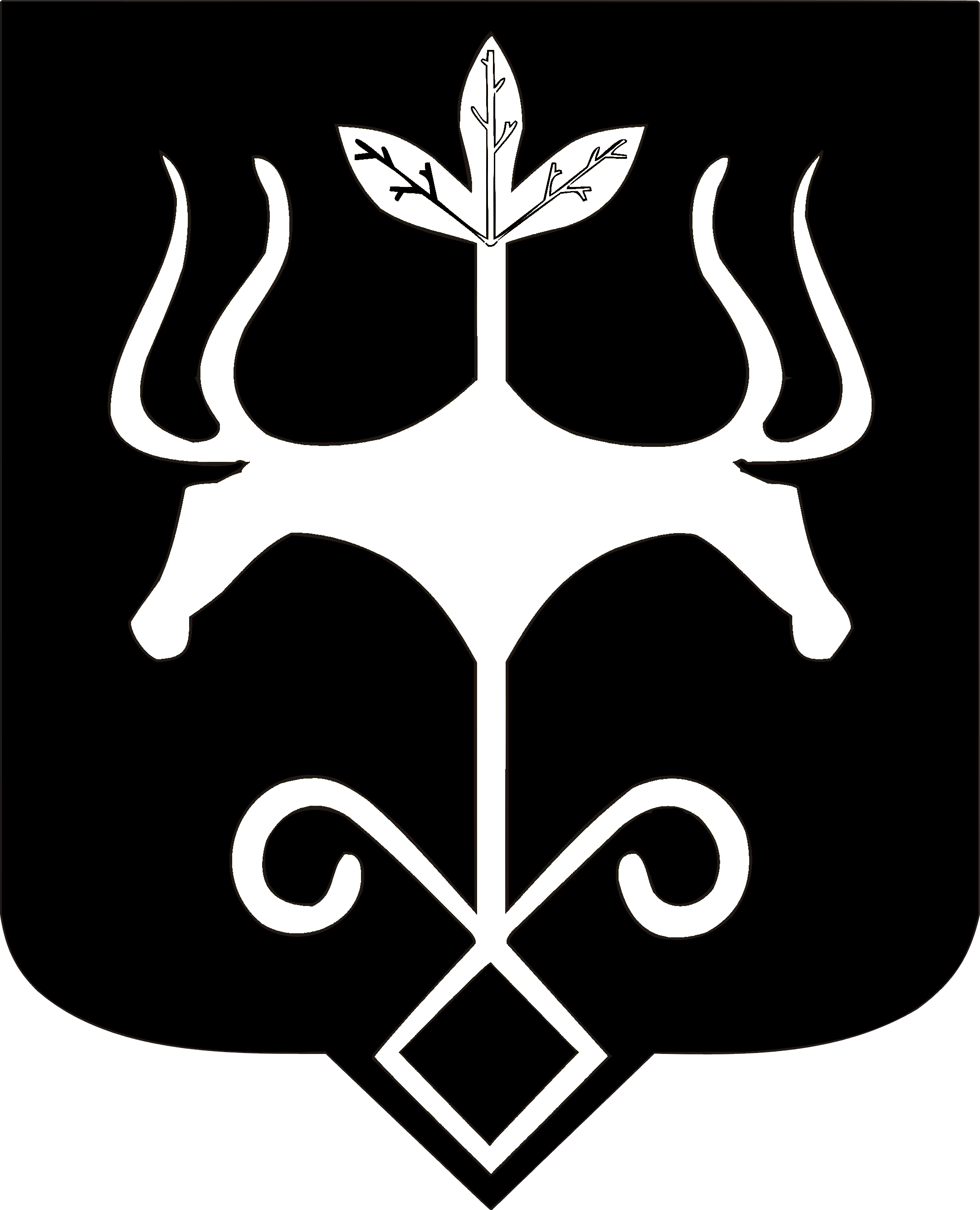 Адыгэ Республикэммуниципальнэ образованиеу 
«Къалэу Мыекъуапэ» и Администрацие№ п/пНаименование должностиДолжностной оклад (рублей)1.Контрактный управляющий71632.Водитель автобуса84393.Ассистент (помощник) по оказанию технической помощи инвалидам и лицам с ограниченными возможностями здоровья5626